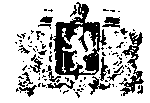 РАСПОРЯЖЕНИЕГУБЕРНАТОРА СВЕРДЛОВСКОЙ ОБЛАСТИ22.05.2015г.                                                № 136-РГ |г. ЕкатеринбургОб установлении ограничительных мероприятий по бешенствуна территории деревни Шмакова Ирбитского районаСвердловской областиРуководствуясь статьёй 17 Закона Российской Федерации от 14 мая 1993 года № 4979-1 «О ветеринарии», на основании представления Директора Департамента ветеринарии Свердловской области - главного государственного ветеринарного инспектора Свердловской области Е.В. Трушкина, в связи с выявлением случая бешенства у лисицы на территории деревни Шмакова Ирбитского района Свердловской области, признанной неблагополучным пунктом по бешенству, в целях предотвращения распространения и ликвидации особо опасного заболевания, общего для человека и животных:Установить на территории деревни Шмакова Ирбитского района Свердловской области ограничения на оборот животных, включая запрет на торговлю животными и вывоз животных за пределы указанного населённого пункта (далее - ограничительные мероприятия), на период до принятия решения об их отмене.Департаменту ветеринарии Свердловской области (Е.В. Трушкин) организовать в период ограничительных мероприятий реализацию специальных противоэпизоотических и ветеринарно-санитарных мероприятий и государственный ветеринарный надзор за осуществлением специальных мероприятий по ликвидации эпизоотического очага бешенства.Рекомендовать Главе Ирбитского муниципального образования Е.Н. Врублевской принять в пределах своих полномочий необходимые меры, направленные на ликвидацию и профилактику бешенства в неблагополучном пункте, и опубликовать настоящее распоряжение в печатном средстве массовой информации, определённом для опубликования муниципальных правовых актов.Контроль за исполнением настоящего распоряжения возложить на Директора Департамента ветеринарии Свердловской области - главного государственного ветеринарного инспектора Свердловской области Е.В. Трушкина.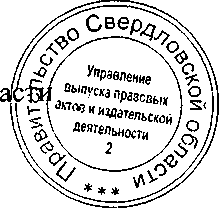 Е.В. КуйвашевГубернатор Свердловской обл